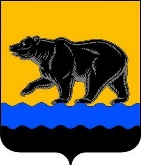 АДМИНИСТРАЦИЯ ГОРОДА НЕФТЕЮГАНСКА        постановление 13.11.2020										        № 1967-пг.НефтеюганскО дополнительных мерах по предотвращению завоза и распространения новой коронавирусной инфекции, вызванной COVID-19, на территории города Нефтеюганска На основании постановлений Губернатора Ханты-Мансийского автономного округа – Югры от 09.04.2020 № 29 «О мерах по предотвращению завоза и распространения новой коронавирусной инфекции, вызванной                 COVID-19, в Ханты-Мансийском автономном округе – Югре», от 06.11.2020                № 148 «О дополнительных мерах по предотвращению завоза и распространения новой коронавирусной инфекции, вызванной COVID-19, в Ханты-Мансийском автономном округе – Югре», протокола № 66 заседания регионального оперативного штаба по предупреждению завоза и распространения коронавирусной инфекции на территории Ханты-Мансийского автономного округа-Югры от 03.11.2020, в соответствии с Уставом города Нефтеюганска администрация города Нефтеюганска постановляет:1.Департаменту по делам администрации города (Прокопович П.А.), отделу по делам гражданской обороны и чрезвычайным ситуациям администрации города (Чертов В.А.) обеспечить информирование населения города Нефтеюганска с использованием имеющихся средств информации о необходимости ограничения числа участников праздничных мероприятий в общем количестве не более 10 человек и не более чем из 2-х семей, отказа от организации таких праздников, от посещения мест массового скопления людей, а также без крайней необходимости объектов торговли, общественного питания.2.Департаменту экономического развития администрации города (Григорьева С.А.):2.1.Осуществлять мониторинг наличия и стоимости препаратов для профилактики и лечения острых респираторных вирусных инфекций, в том числе новой коронавирусной инфекции, вызванной COVID-19, жизненно необходимых и важнейших лекарственных препаратов в аптечных организациях города Нефтеюганска.2.2.Обеспечить оперативное информирование Управления Федеральной антимонопольной службы по Ханты-Мансийскому автономному округу-Югре о фактах завышения стоимости, территориальный орган Росздравнадзора о фактических остатках таких препаратов.3.Департаменту образования и молодежной политики администрации города Нефтеюганска (Лямова Т.В.):3.1.Организовать открытие в организациях, осуществляющих образовательную деятельность по реализации образовательных программ дошкольного образования, группы с круглосуточным пребыванием детей из семей граждан, в которых оба родителя (законных представителя) или один в неполной семье работают в организациях, переведенных в соответствии с правовыми актами Ханты-Мансийского автономного округа – Югры, муниципальными правовыми актами на круглосуточный режим работы в связи с распространением новой коронавирусной инфекции, вызванной COVID-19.3.2.Обеспечить с 9 по 30 ноября 2020 года реализацию основных общеобразовательных программ для обучающихся 6 – 11 классов с применением электронного обучения и дистанционных образовательных технологий в порядке, определяемом образовательной организацией, в следующих образовательных организациях:3.2.1.С количеством обучающихся, превышающим проектную мощность в 1,5 и более раза.3.2.2.В случае, если у педагога образовательной организации в течение 30 дней, предшествующих принятию настоящего постановления, была диагностирована новая коронавирусная инфекция, вызванная COVID-19.4.Должностным лицам администрации города Нефтеюганска, руководителям органов, структурных подразделений администрации города проводить личные приемы граждан в режиме видеоконференцсвязи.5.Внести в постановление администрации города Нефтеюганска от 10.11.2020 №1951-п «О дополнительных мерах по предотвращению завоза и распространения новой коронавирусной инфекции, вызванной COVID-19, в городе Нефтеюганске» изменение, дополнив подпункт 1.3 пункта 1 после слова «образовательную» словами «, спортивную, культурную».6.Обнародовать (опубликовать) постановление в газете «Здравствуйте, нефтеюганцы!».7.Департаменту по делам администрации города (Прокопович П.А.) разместить постановление на официальном сайте органов местного самоуправления города Нефтеюганска в сети Интернет.8.Постановление вступает в силу после его подписания и действует до особого решения органов государственной власти Ханты-Мансийского автономного округа - Югры.	9.Контроль исполнения постановления возложить на заместителей главы города по направлениям деятельности.Глава города Нефтеюганска                                                                 С.Ю.Дегтярев